„EZERJÓ FAKANÁLFORGATÓ”BORRAL KÉSZÜLŐ ÉTELEKORSZÁGOS FŐZŐVERSENYEMÓR, 2023. április 29. (szombat)F  E  L  H  Í  V  Á  SA Móri Borbarát Hölgyek Egyesülete, a Lamberg-kastély Művelődési Központ és Mór Város Önkormányzatának támogatásával meghirdeti hagyományos főzőversenyét, a 2023. évi Móri Szent György-heti Vigasságok keretében.Jöjjön el Ön is családjával, barátaival e vidám, hangulatos tavaszi kiruccanásra, az ország bármely tájáról, vagy akár az országhatáron túlról is. Itt a nagy alkalom, hogy bemutassák az Önökben rejlő tehetséget, leleményességet és gasztronómiai jártasságot. Természetesen amatőröket várunk!A FELADAT: BORRAL KÉSZÜLT ÉTELEK FŐZÉSE SZABADTŰZÖN!Az elkészített étel mennyisége minimum 10 adag, de az ajánlott mennyiség inkább 20-30 adag (hadd élvezzék mások is!)A főzés történhet bográcsban, grillrácson, lábasban, fazékban, cserépedényben, állványon, téglán… Figyelem! Gázzal való főzés kizárva!Tűzifát, 1 db tűzrakó edényt, valamint 1 db sörasztal garnitúrát a rendezők biztosítanak.Amennyiben a csapatnak több sörasztal garnitúrára vagy tűzrakó edényre van szüksége, magának kell róla gondoskodnia.Pavilonról a csapatok ha szükségesnek, tartják maguk gondoskodjanakVízvételi lehetőség van a helyszínen.A főzőhelyek érkezési sorrendben foglalhatók el.Az ételkészítéshez szükséges alapanyagokról, főzőedényekről, kellékekről, valamint a kóstoltatáshoz szükséges evőeszközökről, tányérokról, poharakról minden csapat maga köteles gondoskodni.Az elkészült ételekhez a hozzáillő borokat Önöknek kell jól kiválasztaniuk és biztosítaniuk.Fontos az ételek látványos tálalása. (fotózzuk)Az egyedi csapatmegjelenést külön pontozzuk! A csapatoknak tudomásul kell venni, hogy az egyéni recept alapján saját felelősségére készíti el az ételt, betartva a közegészségügyi előírásokat. Továbbá tudomásul veszi, hogy a helyszínen készített étel-ital terméket nem árusíthatja, kizárólag kóstoltathatja. A kóstolásért kapott támogatás közvetlenül a főző csapatokat illeti meg.A Borbarát Hölgyek a csapatok által készített étel minőségéért vagy az eszközök biztonságos használatáért azok épségéért felelősséget nem vállalnak.A csapatok hozzájárulnak ahhoz, hogy a rendezvény ideje alatt nyilvános hangfelvétel és képfelvétel készüljön.A rendezvény helyszínén a Borbarát Hölgyek a csapatok személyes- és vagyontárgyainak megóvására kötelezettséget nem vállalnak.HELYSZÍN:	MÓR, LAMBERG KASTÉLY PARKJAA FŐZŐVERSENY MENETE:	8 órától regisztráció, előkészületek, főzés	9 órától MEGNYITÓ, polgármesteri köszöntő	11 órától a zsűri megtekinti a főző csapatokat és a terítést	(az ételeknek ekkor még nem kell kész lennie)	12 órától ételminta leadása zsűrizésre,	(a Borbarát Hölgyek viszik el az ételeket a csapatoktól a zsűrinek)	15 órakor eredményhirdetésKérjük, hogy minden főzőcsapat képviselője vegyen részt a 9 órakor kezdődő megnyitón, ahol a köszöntők mellett a versenyszabályok is elhangzanak.A 15 órakor kezdődő eredményhirdetésre várunk minden főző csapatot.A főzőverseny valamennyi résztvevő csapata EMLÉKLAPOT és egy üveg Móri Ezerjót kap. Az első három helyezett díját a Borbarát Hölgyek adják. Átadásra kerül, Mór Város Polgármesterének Vándordíja, valamint a rendezvényünket támogató vállalkozások, intézmények, egyesületek jóvoltából további különdíjak is kiosztásra kerülnek.Az eredményhirdetés után, amikor a csapatok összepakolnak, távoznak, kérjük, hogy a sörpad garnitúrát, a tűzrakó edényt hagyják a főzőhelyeken, de a maradék tűzifát vigyék vissza a kijelölt helyre!A csapatok kötelesek a helyszín elhagyásakor az összegyűjtött hulladékot a kihelyezett gyűjtőbe rakni.NEVEZÉSI DÍJ:			6.000,- Ft /csapatJELENTKEZÉSI HATÁRIDŐ:	2023. április 21. (péntek). Kérjük a jelentkezési                                                      határidő pontos betartását!Jelentkezni a mellékelt JELENTKEZÉSI LAPON a receptek egyidejű megküldésével, valamint a nevezési díj befizetésével lehet!A nevezési díjat a 10401017- 00004587- 00000008 számlaszámra kérjük átutalni, minden befizetésről számlát állítunk ki, kérjük a pontos nevet, címet, adószámot a jelentkezési lapon feltüntetni.A nevezési díj befizetését követően nincs lehetőség annak visszafizetésére.A jelentkezési lapok az alábbiak szerint adhatók le:- személyesen: Bitter Judit titkárnál, az állateledel kereskedésben (Penny-vel szemben)     április 3- 21 között- postai úton: Borbarát Hölgyek Egyesülete Mór Bäcker Zsuzsanna elnök 8060 Mór,        Füzes u. 6.- e-mailen (aláírtan szkennelve)  borbarat.holgyek@freemail.huInformációk, bővebb felvilágosítás: Bitter Judit titkár 		tel.: 06 20 57 15 603	                                        e-mail: borbarat.holgyek@freemail.huJÓKEDVÜKET feltétlenül hozzák magukkal!(Tekintsék meg a Szent György-heti vigasságok részletes programját a www.mor.hu és a www.lambergkastely.hu honlapon, valamint a Borbarát Hölgyek Egyesülete – Mór Facebook oldalán)Felhívjuk a résztvevők figyelmét a higiénés rendszabályok fokozott betartására.A rendezvény több pontján helyezünk ki kézfertőtlenítőszert. Sok szeretettel várja Önöket Mór városa, a Lamberg- kastély Művelődési Központ,a szervező: Borbarát Hölgyek Egyesülete!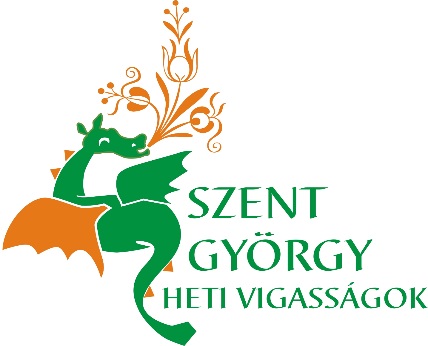 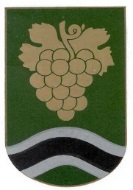 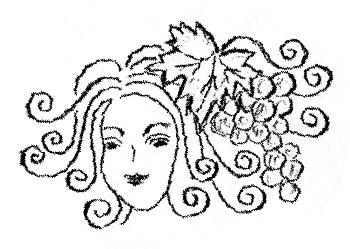 